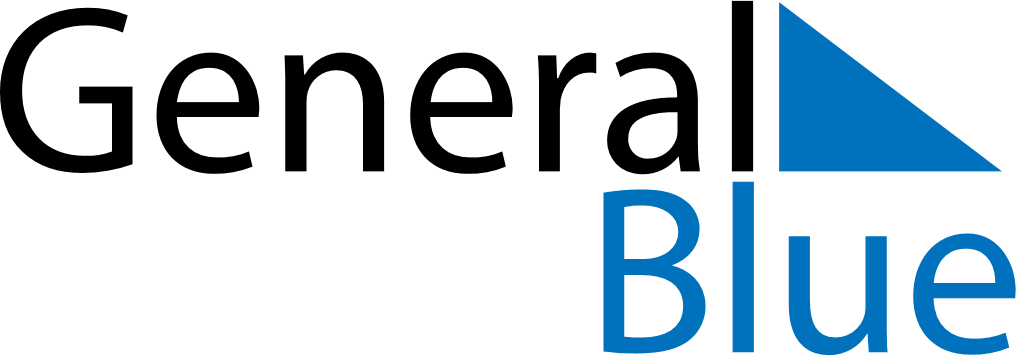 Weekly CalendarSeptember 2, 2024 - September 8, 2024Weekly CalendarSeptember 2, 2024 - September 8, 2024Weekly CalendarSeptember 2, 2024 - September 8, 2024Weekly CalendarSeptember 2, 2024 - September 8, 2024Weekly CalendarSeptember 2, 2024 - September 8, 2024Weekly CalendarSeptember 2, 2024 - September 8, 2024Weekly CalendarSeptember 2, 2024 - September 8, 2024MondaySep 02MondaySep 02TuesdaySep 03WednesdaySep 04ThursdaySep 05FridaySep 06SaturdaySep 07SundaySep 08AMPM